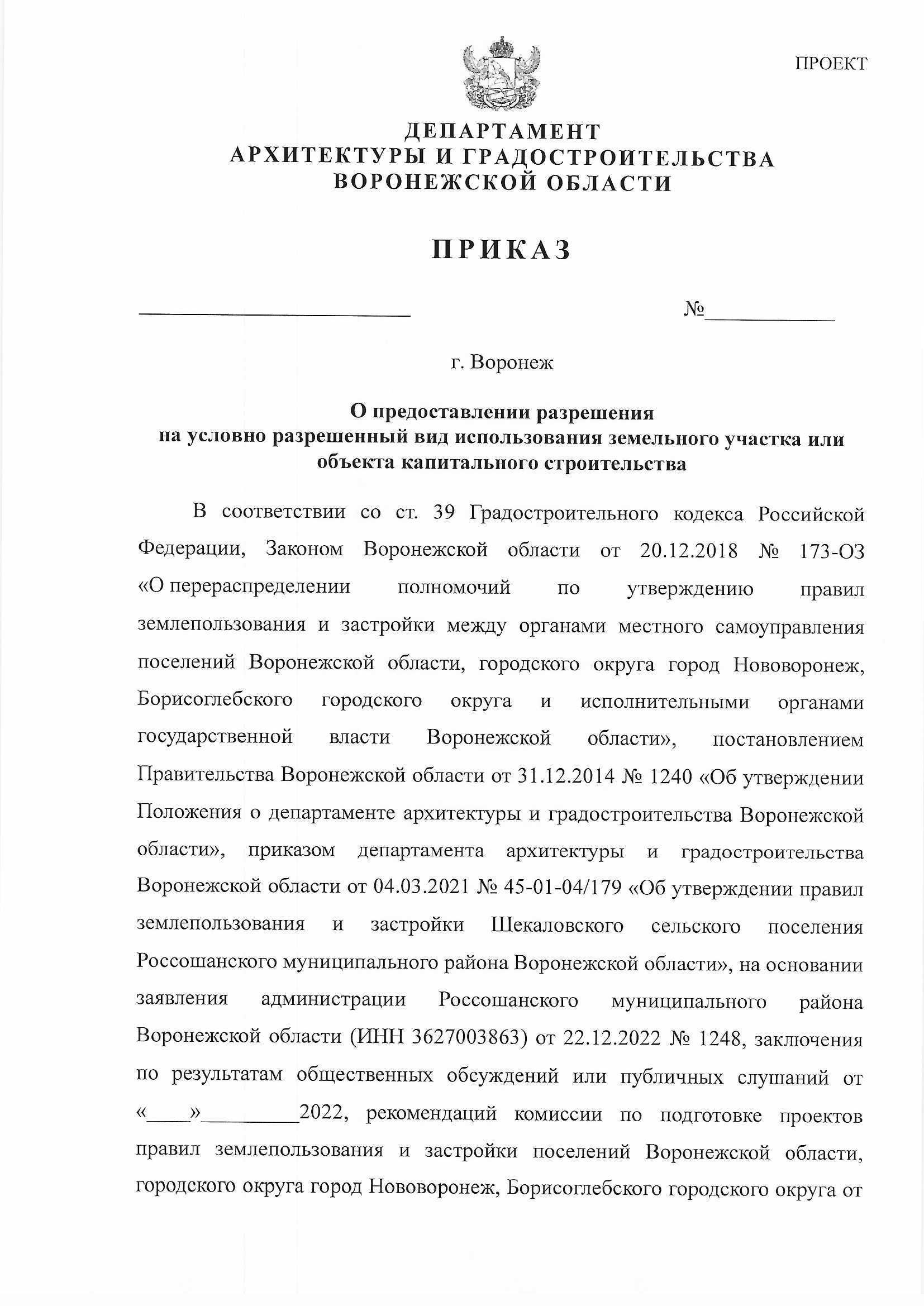 ДЕПАРТАМЕНТАРХИТЕКТУРЫ И ГРАДОСТРОИТЕЛЬСТВА ВОРОНЕЖСКОЙ ОБЛАСТИПРИКАЗ«_____»______________                      №г. ВоронежО предоставлении разрешенияна условно разрешенный вид использования земельного участка или объекта капитального строительстваВ соответствии со ст. 39 Градостроительного кодекса Российской Федерации, Законом Воронежской области от 20.12.2018 № 173-03 «О перераспределении полномочий по утверждению правил землепользования и застройки между органами местного самоуправления поселений Воронежской области, городского округа город Нововоронеж, Борисоглебского городского округа и исполнительными органами государственной власти Воронежской области», постановлением Правительства Воронежской области от 31.12.2014 № 1240 «Об утверждении Положения о департаменте архитектуры и градостроительства Воронежской области», приказом департамента архитектуры и градостроительства Воронежской области от 04.03.2021 № 45-01-04/179 «Об утверждении правил землепользования и застройки Шекаловского сельского поселения Россошанского муниципального района Воронежской области», на основании заявления администрации Россошанского муниципального района Воронежской области (ИНН 3627003863) от 22.12.2022 № 1248, заключения по результатам общественных обсуждений или публичных слушаний от «__»_____2023, рекомендаций комиссии по подготовке проектов правил землепользования и застройки поселений Воронежской области, городского округа город Нововоронеж, Борисоглебского городского округа от «___» ___2023приказываю:Предоставить администрации Россошанского муниципального района Воронежской области разрешение на условно разрешенный вид использования земельного участка или объекта капитального строительства «Общественное питание (код ВРИ 4.6)» в отношении земельного участка площадью 1175 кв. м, формируемого в кадастровом квартале 36:27:0840004 по адресу: Воронежская область, Россошанский район, с. Шекаловка, ул. Центральная, 10, в территориальной зоне «Зона застройки индивидуальными жилыми домами села Шекаловка - Ж1/1».Контроль исполнения настоящего приказа возложить на заместителя руководителя департамента архитектуры и градостроительства Воронежской области - начальника отдела территориального планирования Беляеву С.М.Руководитель департамента архитектуры и градостроительства Воронежской области                                                                       А.А. Еренков